Maine Maritime Museum Library243 Washington StreetBath, Maine  04530-1638(207) 443-1316, ext. 328, 336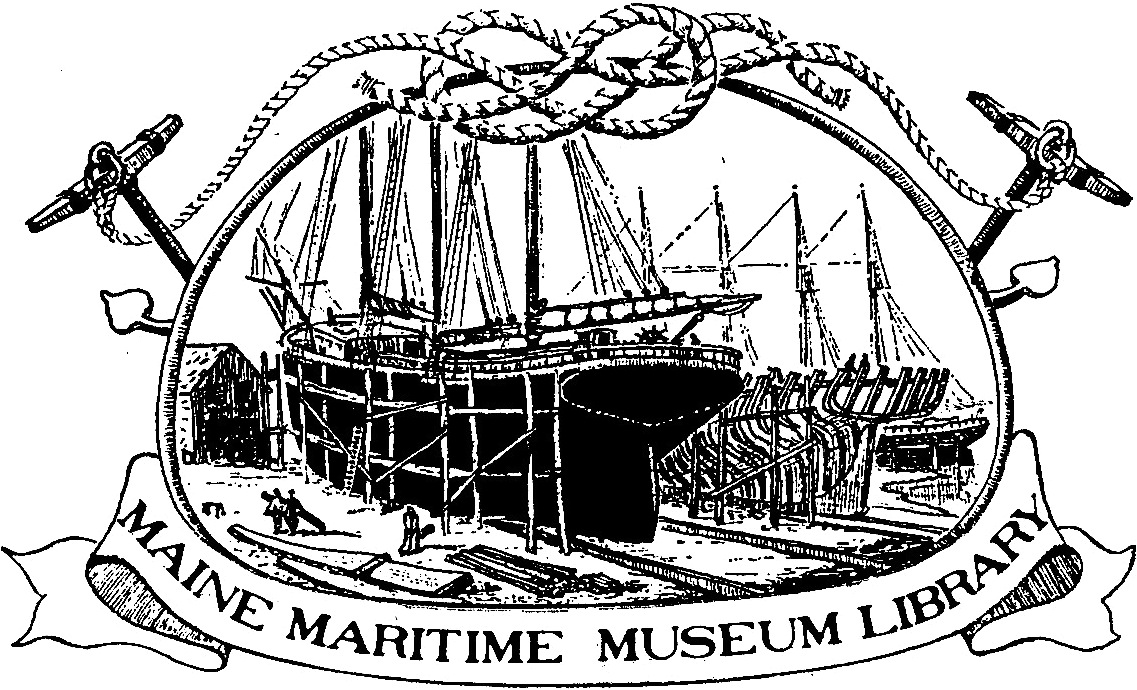 Inventory forManuscript CollectionMS-26Bath Custom House RecordsInclusive dates: 1856-1973Bulk dates: 1902-1960byAnastasia S. Weigle and Tracy Lamaestsra(indexes created by Denise Fields, Anastasia Weigle, Peter Upton & Martha Reifschneidre)January 2013Shelf feet: 15 linear feetNumber of boxes: 30 boxesAccession 73.24
Accession No. 2004.66.397Cataloged as part of the Merchant Mariners Muster Project, funded by The Andrew W. Mellon Foundation through the Council on Library and Information Resources.Copyright Restrictions	The material described herein is the physical property of the Maine Maritime Museum Library. Literary rights, including copyright, belong to the authors or the various items, or to their legal representatives, or to Maine Maritime Museum.  For further information, consult the library staff.	The copyright law of the United States (Title 17, United States Code) governs the making of photocopies or other reproductions of copyrighted materials.	Under certain conditions specified in the law, libraries and archives are authorized to furnish a photocopy or other reproduction. One of these specified conditions is that the photocopy or reproduction is not to be “used for any purpose other than private study, scholarship or research.” If a user later uses a photocopy or reproduction for purposes in excess of “fair use,” that user may be liable for copyright infringement.	This institution reserves the right to refuse to accept a copying order if fulfillment of the order is judged to be in violation of copyright law.	It is the user’s responsibility to understand the copyright law concerning the use of the historical documents contained in this library.Copyright © 2012 by the Maine Maritime Museum	No part of this publication may be reproduced, stored in a retrieval system, or transmitted, in any form, or by any means, electronic, mechanical, photocopying, recording, or otherwise, without the prior permission of the Maine Maritime Museum Library.AbstractBath Custom House 	Records, 1856-1973 (Bulk dates: 1902-1960)	27 Manuscript size boxes, 3 horizontal boxes (15 linear feet)	Custom House in Bath, Maine.	Custom House records from the ports of Bath, Boothbay, Wiscasset and Portland. Arranged by port and thereunder by type of record and includes administrative and fiscal records, reports of imported merchandise, dock books, weight and measurement booklets, patrol reports, admeasurements, entrance and clearance records, and entry of merchandise reports, bunker fuel reports, and motor boat registration. Numerous government publications are also included in this collection. Records are organized into five groups: Group 1—Port of Bath, Group 2—Port of Boothbay, Group 3—Port of Wiscasset, Group 4—Port of Portland and Group 5— United States Department Agencies, Publications.  	Donated by anonymous on February 12, 1973.	MS-26, Accession nos. 73.24 and 2006.66.397	Related material available at repository, MS-7 Robert B. Applebee Collection	Finding aid available in repository; folder and item level control.Added entries—persons:	Applebee, Robert B. 	Cate, Charles W. 	Clancy, Joseph D.	Coombs, Isaac C. 	Coughlin, Bartholomew H. 	Dooley, John H. 	Hawes, Herbert W.	Marr, Charles J. 	Moody, Daniel H. 	Sleeper, Charles M. Added entries—corporate bodies (including vessels):	Bath Custom HouseBoothbay Custom House		Ophelia (Ship)	Portland Custom House	Pythian Opera House	United States Coast Guard	Wiscasset Custom HouseAdded entries—key terms:	Charter-parties	Custom houses	Freight and freightage	Identification cards	Imports	Letter books	Manifests	Merchant seamen	Motorboats	Motorboats—Sport fishermen	Navigation	Port districts 	Ports of entry	Reports 
	Seamanship	Ship Captains	Shipping—Laws and legislation	Ships—Equipment and supplies	Ships—Inspection	Ships—Measurement		Steamers	United States Coast Guard 	United States Custom House (Bath, ME)	United States—History—World War, 1914-1918 	United States—History—World War, 1939-1945Acquisition	The Maine Maritime Museum acquired the Bath Custom House records from an anonymous donor on February 12, 1973, accession no. 73.24. On December 17, 2004, Charles Burden donated a bound volume titled “Misc. Conveyances, Collector’s Office, Custom House,” accession no. 2004.66.397.ProvenanceThe Bath Custom House records in this collection were removed for disposal in 1973 and donated to the Maine Maritime Museum that same year. Other records from the Bath office were transferred to Portland Custom House in 1975.Restrictions	There are no restrictions on the study or use of these materials. Physical Condition	Most of the papers are in good physical condition.  Some manuscripts are discolored and stained. Other manuscripts have creases with minor tears on edges or fold lines.  These were repaired with thin, transparent document repair tape. Those with heavier crease lines, curls or dog-ears were flattened with a tacking iron at low to medium heat. Some of the records were mixed together in binders, folded atop of each other and held together by pins or fasteners. Pins and fasteners were removed from such papers. A number of papers were attached to binders by adhesive strips. These documents were carefully removed from binders and placed in sleeves. Fragile manuscripts were sleeved as well.  Jackets were made for several documents and others were tied with archival tape for stability. Letter copybooks are of fine tissue paper and need to be handled with care. Processing Notes	The records were already loosely organized into archival boxes. Many records were arranged by type of document and then chronologically placed in folders.  In particular, outward foreign manifests and inward foreign manifests were grouped in this manner. However, there are other documents, which are filed together by name or ship. We left these in their original order.  Any records that truly seemed to have no organization were placed in their correct folders based on document type. 	 The Seaman’s Certificates of American Citizenship and Custom Intelligence Bureau bulletins accompanied by their own indexes were filed in binders that had water activated adhesive strips. Pages were glued to these strips. Each page was carefully removed from these strips, re-housed in archival Mylar sleeves, and placed in folders. They were kept in their numbered order. All of the Seaman’s Certificates of American Citizenship were accompanied with photographs—some original (possibly silver gelatin prints) while others were photo duplicate copies. These photographs were attached with staples. These, too, were removed carefully and kept with the original documents. Others were adhered with glue that has darkened through the years. We were unable to remove these without causing damage so they were left as is. Additionally, the special licenses (to navigate in the harbor and adjacent waters of a port of entry) and index located in similar type binder were treated in the same manner. In order to preserve space in the collection, all empty binders have been removed. They are currently stored in a large file box in the library stacks labeled Bath Custom House Records materials.     	The collection was organized into groups by the ports of Bath, Boothbay, Wiscasset and Portland as documents were created at these particular ports. The records also include assorted United States Department Agency publications.  These publications were grouped and then categorized under the appropriate agency. In the administrative section of the Custom House Records, there were numerous blank forms. Five copies of each were retained and all remainder forms including tablets were placed in the museum collection as artifacts.	In order to determine the best way to organize the records, the same hierarchical listing found in the Custom House Classification Form (B2/F2) index was used as a basis for organization. Administrative records were placed at the beginning, followed by fiscal records, and then custom house records. Custom House records were then organized in the same original order as they were received. This may mean that some documents are in alphabetical order, not chronological or file number order. An example of this would be the Entry record receipts for missing documents, Subseries 1.V.e Marine and Navigation Fines.	Subseries 1.V.e Marine and Navigation Fines, Penalties, etc. 		Entry record receipt missing documents—A-F, 1961-65		H-N, 1946-65		P-U, 1951-65Processing Notes regarding indexes	Six indexes were created to help users find names of vessels:	Index No. 1 Vessel names	Index No. 2 Vessel names from large Copybook in Box 13	Index No. 3 Vessel names from “List of Vessel Reports” Box 13/Folder 10	Index No. 4 Vessel names from “List of Vessel Reports” Box 13/Folder 12	Index No. 5 Vessel names from Copybook in Box 19/Folder 1	Index No. 6 Vessel names from Copybook in Box 19/Folder 4	A master index of vessel names may be found in the supporting documents. This index lists names, type of vessel as indicated in the records, the file authority name and location (box/folder of book/pg.#).  Vessel types were not clearly identified from the Bath Custom House records. Registers such as the Record of American and Foreign Shipping, Merchant Vessels of the United States, Lloyd’s Register of American Yachts, Lloyd’s Registers, and various online databases and resources were used to help identify the vessels. If a particular vessel was not listed in the registers or online, the type of vessel was determined by type of cargo it carried. For example, the Anne Louise entered into the Port of Bath with 107,816 bbls # 6 fuel oil. Although the custom form does not identify type of vessel, she is most likely a tanker. However, it is unknown if she is a motor vessel, tanker or screw steamer, tanker.  If a vessel is identified by its net or gross tonnage and official number on the custom form, a thorough search through the registers is made until a match can be found that identifies said vessel. 	Another example of the difficulty of identifying the type of vessels accurately is with the vessel Olive Etta. In 1924, the Port of Boothbay Custom house identified her as a gas screw and a Barge with an official number of 166746. However, in the 1924 List of Merchant Vessels of the United States, the Olive Etta with official number 166746 is classified as a scow. Therefore, regardless what the Custom House officials stated in their letters, the vessel type used was scow as the authority file name.	Under the “Type of Vessel” column the first entry is taken from Custom House records. Any descriptive notes italicized and in parentheses ( ) are taken from either the registers or online resources. Any entries in brackets [ ] are additional comments from the archivist.	Although much information is written on the Custom House document to assist in determining the vessel type, there is no guarantee for accuracy of the vessel name in the index. It is recommended users do additional research work as needed to determine vessel type if there is some question on accuracy. User must ask the Librarian to see the master index.		Lastly, an additional index of names is also kept in the supporting documents. The names and the vessels they were attached to may be captains, owners, builders, and in some cases, crewmen. Historical Notes 	The United States Government constructed the Bath Custom House located at 1 Front Street in Bath, Maine between 1852 and 1858 for a cost of $105,891.25. Custom records were also housed in various locations in the City of Bath including the former public library building in 1888 and a music hall located on the northeast corner of Centre and Washington Streets. 	Architect Ammi Burnham Young, the supervising Architect of the United States Treasury, designed the Italianate structure built entirely out of granite. The Office of the Collector for Bath and the United States Post Office both conducted business within the building. In 1858, Joseph Berry was Collector of Customs and Joseph C. Snow was U. S. Postmaster. The building also had a room for federal judges, a Port Surgeon office and a room for the Merchant’s Exchange and Board of Trade.  The Custom Service operated out of the second floor and the post office from the bottom floor. 	The United States Custom Service was originally responsible for the collection of duties on imported goods, the registering and licensing of American vessels, the enforcement of all maritime and navigation laws, and the management of regulations governing the entry and clearance of seamen and passengers.  During the nineteenth century Custom responsibilities expanded and became more specialized.  For example, the service required the use of regulatory forms for exports, enforced embargo and non-intercourse laws, issued regulatory documentation, initiated libel action against violators and collected passenger lists of all vessels arriving from foreign ports. By 1860, the increasing complexity of regulating maritime commerce had made the Custom Service a large agency responsible for nearly one half of the revenue taken in by the Federal government.	Fourteen ports provided Custom services out of Custom Houses in Maine by 1878. These ports included Bath, Boothbay, Wiscasset and Portland. The Boothbay district was comprised of both Boothbay and Boothbay Harbor. Boothbay was a port of delivery under Wiscasset until July 1, 1913 when it became a district and an independent port of entry. The United States consolidated all Custom districts in 1913. The Wiscasset Custom House closed on July 15, 1913 as a result. Furthermore, Boothbay was abolished as a separate port of entry by President Coolidge on December 15, 1925. The port of Bath took over Boothbay and Wiscasset Custom services at this time. Boothbay became a branch office of Bath with a part-time collector. Entry privileges were restored to Wiscasset and a Custom officer traveled to Wiscasset from Bath to handle transactions.  The Bath Post Office moved to Washington Street in 1975. The Bath Custom office closed and relocated to Portland at this same time as well. The Bath Custom House is listed on the National Register of Historic Places.	The collection is representative of various Custom service documents and certificates issued by port officials in the United States. It offers researchers a better understanding of what the Custom service did during this period of maritime history and what documents were required for the lawful conduct of maritime business in Maine.References cited:1. Barrow, W. E. comp. “History of the Custom Districts of Maine.” MS-054. Box 068A. Series 
IV. Custom Service.2. http://www.mainememory.net/artifact/27899/. On-line source. 17 May 2012.3. http://bath.mainememory.net/page/889/display.html. On-line source. 17 May 2012.4. Stein, Douglas L. American Maritime Documents 1776-1860. Connecticut: Mystic Seaport 	Museum, 1992.5. Williamson, R. B. and E. C. Craig. Three Centuries of Custom Houses. National Society of the Colonial Dames of America, 1972.Scope and Content Notes
	The Bath Custom House records consist of 27 manuscript size boxes and 3 oversize boxes. The records are primarily documents from the Bath Custom House. Records include the ports of Boothbay, Wiscasset and Portland. These various documents were provided by or to the Custom Office at ports. The Port of Bath administrative papers consist of correspondence, requisitions, Custom forms and a proposal for remodeling the Bath Custom House. Fiscal records for the Bath Custom House include general accounts, collections, deposits and Custom information exchange reports. There are weigher’s, gauger’s and measure reports of imported merchandise in addition to dock books with weight and measurement booklets.  Collection content also includes patrol reports along with seizure and apprehension reports. 
	Laid-up vessels over 500 tons, admeasurements, miscellaneous documentation, outward foreign manifests and inward foreign manifests are examples of the type of documents in this collection. Vessel manuscripts include Canadian and foreign trade reports, entry record receipts for missing documents, consumption entries and liquidations. Lastly, there are miscellaneous papers for the Bath Custom House. These include a charter party for the Ophelia (Ship) and newspaper clippings. Bath Custom House Records also has numerous blank forms and office supplies including ink blotters, manifest envelopes, various tags (Custom declaration tags, special manifest tag, baggage in bond tag), U.S. Custom Transportation Entry forms, a Reference Indorsement pad, Work Tickets and Warning Stickers.	The Boothbay papers consist of correspondence, bunker fuel reports and vessel papers. In particular, there is a letter copybook for the Boothbay Custom House with Chas. J. Marr as collector. The first thirty pages document Chas. J. Marr and Luther Maddocks as managers of the Pythian Opera House in Boothbay Harbor. The Pythian Opera House (1894-1958) also known as the Boothbay Harbor Opera House was built by the Pythian Hall Company and designed by Franscis H. Fassett. The opera house was a government facility for Boothbay Harbor until the 1930s.  The building served the community as a meetinghouse, entertainment site and recreational hall until the late 1980s as well. Chas. J. Marr and Luther Maddocks scheduled events at this location. Records include miscellaneous vessel documents, special licenses, identification and admeasurements and Seaman’s Certificates of American citizenship for Boothbay port. Such papers have attached photographs of seamen. These manuscripts list physical descriptions of the seamen as well.   Included are records of births for some seamen and supporting letters for certification of American citizenship. Furthermore, the Custom Intelligence-C.V.R. Bureau bulletins provide notification of suspicious or dangerous (pro-German inclinations) individuals to the nation. Some of these manuscripts have attached photographs. The records of the port of Wiscasset include two letter copybooks. One of the copybooks contains collector of correspondence for both Wiscasset (1910-13) and Boothbay (1914-18). The other copybook pertains to just Wiscasset. A Louisiana State Bureau of Identification and Investigation fingerprint card for John J. Mitchell alias Frank M. Moore was found in a letter copybook. Bureau of Custom wanted him for jumping bond in connection to the Audrey case. 	There is also a single bound volume titled  “Record of Miscellaneous Conveyances of all Kinds” for the Collector’s Office at the Custom House dated 1895-1899, 1917-1918. The record book was initially from the Port of Wiscasset and later transferred to the Port of Boothbay.  The Custom officer kept an accounting of stamps sold to 57 small rural post offices in Lincoln County. Included in the record book are handwritten copies of bill of sale documents for vessels and merchandise. One bill of sale is for merchandise aboard the schooner Aquopimoquk and bills of sale for the scow A. B. Clark, the schooner Ernestine and the lighter Fannie F.  There are also entries for war savings accounts delivered to the district office (Port of Boothbay) from the small rural post offices where residents deposited their money. The account entries cover December 1917, January 1918 and February 1918. In 1858, the primary purpose of the Custom House was to house the Collector of Customs and the United States Post Office. The book “Record of Miscellaneous Conveyances of all Kinds” illustrates this. This single bound volume was part of accession no. 2004.66.397 donated by Charlie Burden on December 17, 2004. The volume came with five other volumes that pertained to the U. S. Marine Hospital at Bath (MS-374).	The records of the port of Portland are comprised of motorboat records and include notices to owners who have violated navigation laws and other records or correspondence pertaining to such penalties. This series also includes awards of motorboat numbers to owners.  There are two publications which address Custom District 1 news in addition to a speech about shipbuilding and commerce in Maine. 	The Bath Custom House collection also includes United States Department Agency publications. Agencies include the Board of Economic Warfare Records, Office of Export Control in addition to the Department of Agriculture, Department of Commerce, Department of Treasury, U.S. War Department and Matters of National Defense and other U.S. Department Publications (Dept. of Justice, Dept. of the Navy, Dept. of the Interior and Other Publications). The Department of Commerce includes the Bureau of Census, Bureau of Custom, Bureau of Marine Navigation and Inspection, Bureau of Supplies, Foreign and Domestic Commerce, Foreign Economic Administration and International Commerce. Publications and content varies. 	This collection captures Custom procedure for port entry and exit of vessels. Import regulations are evident through manifests, consumption entries, certificates, oaths, liquidations and declarations as well. Papers record the process for vessel enrollments or registrations via master carpenter certificates and admeasurements. Plus, the collection exhibits vessel licensing and the granting of official or motorboat numbers by Custom house officials. Records also reveal Custom collectors span of duties. The collection addresses Custom enforcement through patrol, fines, violations, seizure and apprehensions with additional records identifying potential threats toward the United States during World War II with warnings of suspicious individuals via bulletins and notifications of blocked nationals. Additionally, entrance and clearance (cargo, mail and passenger reports) forms were being stamped in red as “Confidential” at this same time period.MS-26 Bath Custom House Records Organization and Series DescriptionGROUP 1. PORT OF BATH	Series 1.I Administration	Subseries 1.I.a  Correspondence	Subseries 1.I.b  Requisitions	Subseries 1.I.c  Custom Forms—Classification and Guidelines	Subseries 1.I.d  USCG Navy Training CourseSubseries 1.I.e  Custom House building renovations	Series 1.II Fiscal	Subseries 1.II.a  General accounts	Subseries 1.II.b  Collections and Deposits	Subseries 1.II.c  Custom Information Exchange Reports		Series 1.III  Weigher’s, Gauger’s and Measure		Subseries 1.III.a  Reports—Imported Merchandise	Subseries 1.III.b  Dock Books	Subseries 1.III.c  Weight and Measurement Booklets	Series 1.IV  Enforcement	Subseries 1.IV.a  Patrol Reports	Subseries 1.IV.b  Reports—Seizures and Apprehensions	Subseries 1.IV.c  Passports	Series 1.V  Vessels	Subseries 1.V.a  Laid-up vessels over 500 tons	Subseries 1.V.b  Admeasurements	Subseries 1.V.c  Documentation	Subseries 1.V.d  Entrance and Clearance Forms 	Subseries 1.V.e  Marine and Navigation Fines, Penalties, etc.		Subseries 1.V.f  Entry of Merchandise, Imports	Series 1.VI  Miscellaneous DocumentsGROUP 2. PORT OF BOOTHBAY	Series 2.I  Correspondence	Series 2.II Bunker fuel reports (Monthly)	Series 2.III  Vessels	Subseries 2.III.a  Documentation 	Subseries 2.III.b  Licenses	Subseries 2.III.c  Identification	Subseries 2.III.d  AdmeasurementsGROUP 3. PORT OF WISCASSET	Series 3.I  Correspondence	Series 3.II Record BookGROUP 4. PORT OF PORTLAND	Series 4.I Motor Boats	Series 4.II Miscellaneous PublicationsGROUP 5. UNITED STATES DEPARTMENT AGENCIES, PUBLICATIONS	Series 5.I  Board of Economic Warfare Records, Office of Export ControlSeries 5.II  Department of AgricultureSeries 5.III  Department of Commerce	Subseries 5.III.a  Bureau of Census	Subseries 5.III.b  Bureau of Custom	Subseries 5.III.c  Bureau of Marine Inspection and Navigation	Subseries 5.III.d  Bureau of Supplies—Foreign Economic Administration	Subseries 5.III.e  International CommerceSeries 5.IV  Department of TreasurySeries 5.V  U.S. War Department and Matters of National DefenseSeries 5.VI Other U.S. Department PublicationsIndexes follow the container list.MS-26 Bath Custom House RecordsDescription and organization of CollectionGroup 1. Port of BathSeries 1.I Administration (n.d., 1910-1970) Subseries 1.I.a—Correspondence Incoming and outgoing correspondence for the Bath Custom House. Includes FTSR (Foreign Trade Statistics Regulations) letters, circular letters, memorandums, miscellaneous handwritten notes and envelopes. Subseries 1.I.b—RequisitionsManual of nonexpendable property records, accounting procedures handbook and paperwork for nonexpendable purchased items. Subseries 1.I.c—Custom Forms—Classification and GuidelinesA classification index of Custom forms including samples of forms with explanation of use.  Catalogues of Custom books and blanks (two booklets and one pamphlet). Large assortment of blank forms for accounting (fiscal) and human resource (employee) purposes along with Custom house records. Included in this series are five 14” x 21” posters regarding “Warehouse Regulations” and one 14” x 21” poster from the Department of Commerce regarding “Steamboat Inspection Service” regulations. These are housed in an oversize drawer.Subseries 1.I.d—USCG Navy Training Course. The Bath Custom House was a regional examination center for the United States Coast Guard. Includes examination papers for seaman Davis C. Eugene as well as test memorandum and forms for the USCG Institute training course.Subseries 1.I.e—Custom House Building Renovation and ExpansionBuilding proposal for the extension and remodeling of the Bath Custom House including the Post Office bathroom renovations that was in the same building.	Series 1.II Fiscal (n.d. 1926-1966)Subseries 1.II.a—General accountsStamped checking sheets and small book recording the use of postage stamps by the Custom House.Subseries 1.II.b—Collections and DepositsAssorted fiscal documents. Daily and monthly summaries of records and statements of collections, deposits and balances. Reports for “no transactions” and miscellaneous papers such as envelopes, schedules, vouchers, reimbursements, registers and notes.  Subseries 1.II.c—Custom Information Exchange ReportsReports of currency value rates, worldwide.Series 1.III  Weigher’s, Gauger’s and Measure (1942-1970)Subseries 1.III.a—Reports—Imported MerchandiseReports of weight, gauge or measures of imported merchandise on vessels along with related notes. Weighers and gaugers (Custom officials) assisted surveyors with estimating imports and tonnage duties on goods.Subseries 1.III.b—Dock BooksSmall dock books recording the amounts of oil cargoes delivered.Subseries 1.III.c—Weight and Measurement BookletsSmall books of cargo weight with accompanying consignee marks.Series 1.IV Enforcement (1931-1939)Subseries 1.IV.a—Patrol ReportsLocal patrol reports for Bath, Boothbay, Wiscasset, Topsham, West Point, Portland, Swan Island, Hallowell and Sebasco. The 1931 Log book for United States Custom patrol boat #4277 stationed at Eastport details USC patrol in areas from Eastport to  Jonesport, Machias, Calais, Lubec, Rockland, Bath, Boothbay and Boothbay Harbor. The 1932-33 log book for the United States Custom patrol boat #4277 now stationed at Boothbay Harbor details boat patrol from Boothbay Harbor to Popham, Bath, Seguin, Rockland, Boothbay Harbor, Portland, Round Pond, Port Clyde, Snow Shipyard, Friendship, Stonington and Sargentville. Miscellaneous loose papers (receipt, notes) found in the 1931 patrol log book.   Subseries 1.IV.b—Reports—Seizures and ApprehensionsReports of seizures and apprehensions by Custom officers for other activities. No transactions were documented 1935 to 1939.Subseries 1.IV.c—PassportsA Statistical Blotter book used to register names of passport holders (possibly non-American citizens?) and their passport ID numbers between June 1944 and December 1945—an 18 month period. It appears the passports were surrendered to the Bath Custom House and returned within six months. All other passports exceeding the six month period were sent to the Chief Passport Division, Department of State. Why these particular people were asked to surrender their passports is unknown.Series 1.V  Vessels (1865-1968)Subseries 1.V.a—Laid-up vessels over 500 tons. These are documents notifying Custom house of all vessels reported over 500 tons that are laid up at the Port of Bath. Laid-up vessels are inactive vessels at port. Such vessels are not under repair or not actively employed. Subseries 1.V.b—AdmeasurementsMemorandum of dimensions taken in admeasurements booklets. These booklets document the tonnage and measurements of vessels in addition to their physical description.  Furthermore, the booklets record locations the vessels were built. Collectors report time, expense, inspections and “no transactions” for their admeasurements work as well. Also included is a certificate of award for an undocumented vessel, Clement V. McMahan (owner). Subseries 1.V.c—DocumentationTwo log books pertaining to the bills of sale for enrolled vessels. The 1900 log book has a single entry. Log books include vessel name, vessel type, ownership, master, construction location and date vessel built. The notice for change of master cards document vessel names as well as present and former master. Inspector’s certificate of official number cards list vessel name, vessel type, official number, net tonnage and port. There are call for casualty reports (cards). In particular, one card records the Dorothy B. Barrett (Schooner) was sunk by a German submarine in 1918. There is a loss of vessel card for the James Young (Schooner). Also, there are reports of “No Transactions” for transfer of vessels from or to aliens. Several documents list ownership for the Clara Goodwin (Schooner), Frank T. Stinson (Schooner), John C. Haynes (Schooner) and Katie J. Barrett (Schooner). Subseries 1.V.d—Entrance and Clearance Forms The outward and inward foreign manifest records in this subseries are extensive. 	Outward Foreign Manifests. Reports of load lines at departure of vessel in the foreign trade in addition to supplementary crew lists. These crew lists name seamen, residence, birthplace, age, naturalization, physical description, wage and employment on vessels. There are records of seamen shipped and discharged on Great Lakes and coastwise vessels. Forms also include application and permit to lade or unlade cargoes of vessels or other conveyances. Affidavits of master or agent of vessel as to cargo short shipped are in this category as well. There are a number of other associated records in outward foreign manifests such as cargo, mail and passenger reports. Some of these are marked in red as confidential (1942, 1944, WWII time). Vessel performance and cargo reports, 1944, are stamped in red as confidential as well.  [Some outward foreign manifests list the crew]	Inward Foreign Manifests. This includes inward foreign manifests and master’s oaths on entry of vessels from foreign ports. There are master’s oaths on preliminary entry for foreign ports. The Reports Inwards and Reports Outwards both list the stores contents aboard vessels. There are a number of other associated records for inward foreign manifests as well. Some of these include reports of the comparison of the master’s manifests with the inspector’s return in addition to vessels boarded and examined by the USCG. There are a few manifests as well with these documents.	Canadian and Other Foreign Trade. The Custom—Canada forms document vessel clearances from Canadian ports to American ports. They report master, the amount of crewmen aboard vessels and type of cargo. There are also weekly reports of commodities imported under quota limitations of Schedule II of the Canadian Trade Agreement with no transactions or importations reported. The daily reports of entry of vessels in foreign trade list manifest number, name of vessel, port and county of exportation, date sailed and date of arrival.Subseries 1.V.e—Marine and Navigation Fines, Penalties, etc.These are entry record receipts for missing vessel documents. These small cards are divided alphabetically by owner and arranged A-F, H-N, and P-U. They are an application to make entry of a vessel to a port prior to production of missing documents. 	Subseries 1.V.f—Entry of Merchandise, Imports This subseries contains consumption entry records, bulletin notices of entries liquidated and other reports pertaining to imported merchandise. The consumption entry records are of the vessels: Harmattan (British screw steamer) and the Yukon (Store ship : AFF9). There is also a ledger for consumption entries. This ledger records consumption entries as well as records of liquidation for only a handful of vessels. Furthermore, there is a small record book listing import values. Imports listed are material objects such as lamps, earthenware jugs, glassware, dishware, porcelain and rugs. Series 1.VI  Miscellaneous Documents (1856, 1895, 1917-18, 1941, 1973)Charter party for Ophelia (Ship), two newspaper clippings and miscellaneous papers.GROUP 2. PORT OF BOOTHBAY Series 2.I  Correspondence (n.d., 1900-1925)This series contains a letter copy book for the Boothbay Custom House with Chas. J. Marr as collector. The first thirty pages document C. J. Marr and Luther Maddocks as managers of the Pythian Opera House in Boothbay Harbor. Assorted loose papers accompany the letter book as well as a cloth blotter. Incoming correspondence addressed to the Collector of Customs at Boothbay station.   Series 2.II Bunker fuel reports— Monthly (1935-1939)These are monthly records for the amount and value of fuel or bunker coal and oil supplied to steamers in the foreign and coastwise trade. Included are statistical figures for seagoing steam vessels of the United States 500 gross tons and over burning oil.Series 2.III Vessels (1894-1940)Subseries 2.III.a—DocumentationLedger book lists vessels reporting to the Boothbay Custom House (1928-1940) with accompanying loose papers. This subseries provides a variety of vessel documentation such as “Oaths or affirmations of new master of vessel” records. Subseries 2.III.b—LicensesApplications for special license to navigate in the harbors and waters of a port of entry. The special licenses issued to most applicants are included. Name index to special licenses accompanies these papers. Subseries 2.III.c—IdentificationThese are seaman’s certificates of American citizenship. Papers have attached photographs. There is additional documentation (record of birth, supporting letters for American certification) for some seamen. Furthermore, the Custom Intelligence-C.V.R. Bureau bulletins report suspicious or dangerous (pro-German inclinations) individuals to America. Some of these manuscripts have attached photographs. A name index accompanies seaman’s certificates and bulletins.   Subseries 2.III.d—AdmeasurementsMemorandum of dimensions taken in admeasurement of vessel booklets of various vessels. With these booklets are accompanying documents such as Certificate of Measurement, Applications of owner or master to Custom house for official number, Master carpenter’s certificates and inspection certificates. These are grouped with each vessel.GROUP 3. PORT OF WISCASSETSeries 3.I  Correspondence (1910-1935)Two letter copybooks. One includes both Wiscasset (1910-13) and Boothbay (1914-18) collector of Custom correspondence. Accompanying loose papers were taken from each copybook. There is a Louisiana State Bureau of Identification and Investigation fingerprint card for John J. Mitchell alias Frank M. Moore. He was wanted by Bureau of Custom for jumping bond in connection to the Audrey case. Series 3.II Record Book (1894-1918)A “Record of Miscellaneous Conveyances of all Kinds” book for the Collector’s Office at the Custom House is 1895-1899 and 1917-1918. The book is initially from the Port of Wiscasset. Later it was transferred to the Port of Boothbay.GROUP 4. PORT OF PORTLAND Series 4.I Motor Boats (n.d., 1919-1940)These are notices to owner of motor boat violation of navigation laws and other records or correspondence pertaining to such penalties. This includes awards of motor boat numbers to owners. Robert B. Applebee describes in a letter that he filled in as collector at the Bath Custom House for Isaac Coombs when Coombs took leave in August 1937.Series 4.II Miscellaneous Publications (1960-1963)“Custom District No.1 News Items” publication and “Shipbuilding and Commerce in the State of Maine” address delivered by Philip Nichols, Jr., U.S. Commissioner of Custom, in Portland, Maine, 1963.GROUP 5. UNITED STATES DEPARTMENT AGENCIES, PUBLICATIONS (n.d., 1878-1972)	Series 5.I  Board of Economic Warfare Records, Office of Export Control (1941-1945) Loose leaf alphabetical list of blocked nationals according to country. Included are cumulative supplements to the proclaimed list of certain blocked nationals. Includes a supplemental list of foreign publications, which have been declared mailable.  Series 5.II  Department of Agriculture (1922-1940)Publications that fall under the Department of Agriculture and its sub-divisions. This includes publications on prohibitive merchandise, the seed act, sugar consumption requirements, and publications on migratory birds and mammals. Series 5.III  Dept. of Commerce (n.d., 1930-1970) Various publications under the Department of Commerce. This series is sorted into five subseries: 5.III.a Bureau of Census, 5.III.b Bureau of Custom, 5.III.c Bureau of Marine Inspection and Navigation, 5.III.d Bureau of Supplies—Foreign Economic Administration, and 5.III.e International Commerce.Series 5.IV   Department of Treasury (1900-1967)Numerous publications regarding travel regulations, duty assessments, drug, alcohol and firearms regulations. Includes two copies of “Rules and regulations relating to the anchorage of vessels in the Kennebec River at or near Bath, Maine” published by the Dept. of Treasury in 1900. This book includes a pull out map showing the Kennebec River anchorage limits which identifies various shipyards and wharfs.Series 5.V War Department and Matters of National Defense (1878-1954)  Various publications such as the Acts, Proclamations and Executive Orders regarding shipping laws, 1917-20. Plus, International Traffic in Arms, Laws and Regulations, 1935-53. There is a thesis “The Control of Sales of Arms, Ammunition, and Implements of War,” by Elizabeth M. Garber, George Washington Univ., Presented to the 77th Congress 1st session by Mr. Davis, 1941. There are assorted other publications relating to the war department and national defense.Series 5.VI  Other U.S. Departments (n.d., 1917-1972): Various publications from the Dept. of Justice, Dept. of Labor, Dept. of Navy, USCG, the National Archives and the National Audubon Society. MS-26 Bath Custom House Records Container ListBox#	Folder#GROUP 1. PORT OF BATHSeries I. Administration	Subseries 1.I.a—Correspondence1	1	Incoming, Bath Custom House, n.d., 1925, 1941-69	2	FTSR Letters, Bureau of Census, Incoming, 1968-69	3	Various correspondence (incoming /outgoing),  n.d. 1950-69	4	Circular/General letters, 1932-70	5	Memoranda, 1957-72	6	Miscellaneous notes, n. d. 1961, 1967	Subseries 1.I.b—Requisitions	7	Nonexpendable Property Records Manual and Accounting procedures, 1939-40 	Requisitions for:	8		Padlocks—1942, 1952	9		Office furniture—1940, 1943	10		Binders w/tabs—1943-49 	11		Automobile—1944, 1951-57	12		Hat insignia & badge / shield—1940-45, 1955	13		Leather brief case, 1944	14		Mirror, 1940	15		Plumbob—1944	16		Poles—1940-45	17		Rules [Rulers]—1940	18		Scales—n.d., 1940, 1943			19		Seal—1943-44	20		Tape [Measuring]—1943-44, 1948-49	21		Books [publications ordered], n.d., 1943-44	22		Typewriter—1940-55	23		Weight Test and Weights—1944-45, 1955	24		Rod (gauging, molasses)—1940	25	 	Clock, Calendar—1940, 1944	Subseries 1.I.c  Custom Forms—Classification and Guidelines2	1	Classification of Custom forms, 1963	2	Custom catalogue of books and blanks, 2 copies, 1932, 1933	3	Catalog of Custom forms, 1942, 1963	4	Form samples, 1948-63	—	Custom House posters, 1897, 1938 (OS Box, MS-26)
		Blank Forms, administrative, n.d.,1925-67	5	Stenographer’s notebook, blank, n.d.	6	Classification dividers for binder (export, import, licenses dividers), n.d.		7	Report of services rendered U.S. Navy Department, Brunswick, n.d.	8	Report of termination of total or partial disability ... 1925	9	Employee’s notice of injury... 1929	10	Official superior’s report of injury... 1929	11	Record and schedules of repayments and reimbursements ... 1942		12	Register of assignments of employees of services rendered... 1955, 1962		13	Daily register and monthly report of collections, 1962	14	Request for overtime services of Custom officers and employees, 1966	15	Request for research form, 1967	16	Placards/signage, U.S. Custom service warning signs	17	Master manifest envelopes	18	Miscellaneous tags, stickers, forms, blotter cards, etc.			Blank Forms, Custom House Records, n.d.,  1875, 1923-68	19	Seamen’s time book, 1875	20	Cert. of designation/change of beneficiary, second seamen’s war risk policy, 1943	21	Vessel utilization and performance report, dry cargo vessel, 1965	22	Vessel utilization and performance report, dry cargo outbound, 1947, 1956	23	Vessel utilization and performance report, dry cargo inbound, 1947, 1956	24	Vessel utilization and performance report, tanker – outbound, 1951, 1956	25	Vessel utilization and performance report, tanker – inbound, 1951, 19563	1	Declaration and entry for personal and household effects, 1954	2	Various Custom declaration forms, n.d., 1961, 1964		3	Certificate of delivery of imported merchandise, 193[?]	4	Certificate of manufacturer and delivery, 1936	5	Drawback entry and certificate of manufacture for imported merchandise, 1938	6	Consumption entry, 1947	7	Record of vessels engaged in foreign trade, cleared & granted permit, 1949, 1966	8	Entry of merchandise unconditionally free of duty ... 1954	9	Summary of examination and appraisement, 1964	10	Summary of entered values, 1966	11	Statement of drawback paid on articles exported ... n.d.	12	Certification form, examined all items in shipment ... n.d.	13	Report of seizure/detention for gold ... n.d.	14	Receipt of seized goods sent to public stores, 1923	15	Form letter, notification, forfeit and dispose of property seized, [1960]	16	Carrier’s certificate and release order, 1955	17	Application and permit to lade or unlade merchandise or baggage, 1959, 1966	18	Application for firearms, 1968	19	Application to import merchandise for non-commercial purposes, n.d.	20	Application of a license, n.d.	21	Application of cruising license, 1956	22	Notice of change of master, renewal of license ... 1956	23	Master carpenter’s certificate, 1899 (unfilled form signed by Hodgdon Bros.)	24	Custom service cover sheet for licenses, certificates & other documents, n.d.Subseries 1.I.d—USCG Navy Training Course25	Seaman Eugene C. Davis, 1940, 1942Subseries 1.I.e—Custom House Building Renovation and Expansion26	Extension, remodeling, etc. Bath Custom House, 1911 [relating to 1912 addition]27	Supplementary specification for modification in the U.S. Post Office, 1911 	[relating to 1912 addition]Series 1.II  Fiscal (n.d., 1926-66)	Subseries 1.II.a—General accounts4	1	Check sheets, 1948-66	2	Record of stamps [postage], 1952-58	Subseries 1.II.b—Collections and Deposits	3	Daily Record & Statement of Collections, Deposits & Balance, 1946-49		4	Monthly Summary Schedule, Duty Collections, Deposits and Balances—1934	5	No transaction reports and forms, 1935-39, 1956-63	6	Miscellaneous papers, n.d., 1926-60	Subseries 1.II.c—Custom Information Exchange Reports		7	1955	8	1956	9	1957-60	10	1961	11	196212	1963Series 1.III Weigher’s, Gauger’s and Measure	Subseries 1.III.a  Reports—Imported Merchandise5	1	July 1962—August 1965		2	September 1965—March 1966	3	March—November 1966	4	November 1966—May 1967	5	July—October 1967	6	December 1967—March 1968	7	April—December 1968	8	December 1968—April 1970	Subseries 1.III.b Dock Books	9	June and August 1943	10	September 1943	11	October 1945, February 1946, June 1949	12	August, October, November & December 1949	13	January, March, April 1950	14	July and August 1950	15	October and November 1950	16	March, August, September & November 1951	17	May & August 1952	18	October, November & December 19526	1	February, July & September 1953	2	October & November 1953	3	January, February & July 1954	4	August & September 1955	Subseries 1.III.c Weight and Measurement Booklets	5	May 1942	6	June-September, 1942	7	August, September & October 1942	8	February & December 1943	9	IncompleteSeries 1.IV Enforcement	Subseries 1.IV.a Patrol Reports	10	May 1936-October 1937	11	November 1937-June 1939	12	Patrol Book— U.S. Custom Official Log Boat #4277, 1931-32 [L-74]	13	Loose papers from Patrol Book 1, 1933, 1937	14	Patrol Book—U.S. Custom Official Log Boat #4277, 1932-34 [L-75]	Subseries 1.IV.b Reports—Seizures and Apprehensions	15  	July 1935—June 1937	16	July 1937—June 1939	Subseries 1.IV.c  Passports	17	Statistical blotter ledger, Passport registry, 1946Series 1.V Vessels	Subseries 1.V.a  Laid-up vessels over 500 tons	18	June 1932—December 1935	19	March 1936—June 1939	Subseries 1.V.b  Admeasurements	20	Memorandum of Dimensions taken in Admeasurement, n.d.	21		1941, 1949-1951, 1965	22	Admeasurements, report time and expense, 1932-33	23		1934-1935	24		1935-1937	25		1937-1939	26	Tonnage admeasurements, partially filled, n.d.	Subseries 1.V.c Documentation7	1	Summary list of filed documents, 1865-1938	2	Ownership papers, schooners, 1887-88	—	Bills of sale of enrolled vessels, 1900 [Book 1]	—	Bills of sale of enrolled vessels, 1917 [Book 2]	3	Casualty report / Loss of vessel, 1918	4	Inspector’s certificate of official number, 1919-25	5	Reports of “Transfers of vessels from or to aliens,” 1932-39	6	Notice of change of master, 1939-43	Subseries 1.V.d Entrance and Clearance Forms 		Outward Foreign Manifests8	1		Sept. 9—Oct. 30, 1939 (B27-B41)	2		Nov. 2, 1939—June 9, 1940 (B42-B53)	3		June 9—July 13, 1940 (B54-64/B1-B4)	4		July 16—Aug. 25, 1940 (B5-B18)	5		Aug. 31—Oct. 2, 1940 (B19-B31)	6 		Oct. 3-26, 1940 (B32-B42)	7		Oct. 30, 1940—April 10, 1941 (B43-B52)	8		May 3—15, 1941 (B53-B56)	9		May 15—24, 1941 (B57-60)	10		May 24—29, 1941 (B61-B64)	11		June 1—6, 1941 (B65-B67)	12		June 6—13, 1941 (B68-B71)	13		June 14—21, 1941 (B72-B76)	14		June 22—July 25, 1941 (B77, B1-B6)	15		Aug. 1, 1941 & April 20—May 6, 1942 (B7-B12)	16 		May 11—19, 1942 (B13-B18)	17		May 22—June 1, 1942 (B19-B25)	18		June 4—13, 1942 (B26-B32)	19		June 16—July 8, 1942 (B33-B2)	20		July 11—16, 1942 & July 31—Aug. 3, 1944 (B3-B5, #1-#2)	21   		Aug. 14-18, 1944 & Sept. 12-13, 1944, (#3-#5)		Inward Foreign Manifests9	1		June 6, 1925	2  		Sept. 9—14, 1939 (B29-B33)	3		Sept. 16—Oct. 3, 1939 (B34-B38)	4		Oct. 7—21, 1939 (B39-B42)	5		Oct. 27—Dec.19, 1939 (B43-B47)	6		March 26—May 24, 1940 (B48-B51)	7		May 27—June 6, 1940 (B52-B55)	8		June 6-13, 1940 (B56-B59)	9		June 14-17, 1940 (B60-B62)	10 		June 20-24, 1940 (B63-B65)	11		June 26-29, 1940 (B66-B69)	12		July 5-9, 1940 (B1-B4)	13 		July 12-18, 1940 (B5-B8)	14		July 22-31, 1940 (B9-B13)	15		July 31—Aug. 8, 1940 (B14-B18)	16		Aug. 23—Sept. 6, 1940 (B19-B23)	17		Sept.12-18, 1940 (B24-B27)	18		Sept. 21—30, 1940 (B28-B32)	19		Sept. 30—Oct. 10, 1940 (B33-B36) 	20		Oct.14—18, 1940 (B37-B40)	21		Oct. 18—28, 1940 (B41-B45)	22		Oct. 30—Nov.15, 1940 (B46-B49)	23		Nov. 30—Dec. 21, 1940 (B50-B51)  10	1 		Jan. 20—May 5, 1941 (B52-B55)	2		May 9—15, 1941 (B56-B59)	3		May 20—24, 1941 (B60-B63)	4		May 24—June 2, 1941 (B64-B67)	5		June 2—9, 1941 (B68-B71)	6		June 10—18, 1941 (B72-B75)	7		June 18—23, 1941 (B76-B79)	8		June 26—July 4, 1941 (B80-B81, B1-B3)	9		July 22—August 1, 1941(B4-B5)	10		January 15, 1942- May 1, 1942 (B6-B8)	11		May 1—7, 1942 (B9-B10)	12		May 7—11, 1942 (B11-B12)	13		May 11—15, 1942 (B13-B14)	14 		May 15—22, 1942 (B15-B17)	15 		May 22—27, 1942 (B18-B20)	16 		May 29—June 1, 1942 (B21-B23)	17		June 2—4, 1942 (B24-B25)	18		June 6—8, 1942 (B26-B28)	19		June 11—16, 1942 (B29-B31)	20		June 16—22, 1942 (B32-B34)	21		June 25—July 8, 1942 (B35-B36, B1)	22		July 9—11, 1942 (B2-B3)	23		July 11—15, 1942 (B4-B5)	24		USCG Official Dispatch—Clearance, Aug. 3, 1944		Canadian and other Foreign Trade11	1		Canada Custom Clearance, 1937-42	2		Canada, Commodities Imported, Jan.—Oct. 1936	3		Canada, Commodities Imported, Oct.1936—April 1938	4		Daily report, Entry of vessels in foreign trade, 1946-57	Subseries 1.V.e Marine and Navigation Fines, Penalties, etc.	5	Entry record receipt missing documents—A-F, 1961-65	6		H-N, 1946-65	7		P-U, 1951-65	Subseries 1.V.f Entry of Merchandise, Imports		Consumption Entry	8		Harmattan (British screw steamer), 1926, 1931	9		Yukon [Store ship : AF9], 196312	—  	Ledger, bond of master for due entry of residue of cargo in other districts, n.d12	—	Ledger, Record of Consumption Entries, 1942-1943				Liquidations11	10		Bulletin notice of entries liquidated, 1957-59 	11			1959-63 	12			1963-66	13			1966-68 	14	Reports, wild animals and birds, Dec. 1935—June 1939	15	Values of imports, 1924Series 1.VI  Miscellaneous Documents	16	Charter Party, Ophelia (Ship) 1856	17	News clippings and misc. papers, n.d., 1941, 1973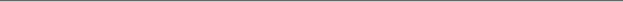 GROUP 2. PORT OF BOOTHBAYSeries 2.I Correspondence13	—	Letter Copybook, Chas. J. Marr, Deputy Collector, 1900-1925 	1	Loose papers taken from letter copybook, 1916-22	2	Loose papers taken from letter copybook, 1923-24	3	Cloth blotter taken from letter copybook	4	Correspondence, incoming, n.d., 1912, 1918Series 2.II Bunker Fuel Reports, Monthly	5	July 1935—July 1936	6	August 1936—July 1937		7	August 1937—June 1938	8	July 1938—August 1939	9	Statistic figure, U.S. Steam Vessels, 500 GT and over burning oil for Fuel, 1937Series 2.III Vessels	Subseries 2.III.a—Documentation	10	Book #1, Vessels reporting to Custom House, 1928-40 	11	Loose papers from “vessels reporting” book, 1938-40	12	Book #2, Papers deposited to Custom House, 1928-40	13	Loose papers from “papers deposited” book, 1936-40	14	Certificate of Surrender of Document, 1913, 1919	15	Oath of Officer of Incorporated Company, n.d., 1914, 1920	16	Oaths on Licensing Yachts, 1914-1917	17	Notice of Change of Master, 1924	18	Certificate of Issue, Temporary Document or Loss/Surrender of Document, 1924	19	Notice of Renewal of License by Indorsement, 192414	1	Master’s Oath on Registry, 1914-17	2	Oath or Affirmation of New Master of Vessel, Sept. 1913—March 1914	3		April—Sept. 1914 	4		Oct. 1914—May 1915 		5		May 1915—April 1916	6		April 1916—July 1917	7		July 1917—July 1918	8		July 1918—May 1920	9		May 1920—September 1921	10		October 1921—June 1925	11	Duplicate Certificate of Registry, Cameo (Schooner), 1923	Subseries 2.III.b Licenses		Special License, Navigate Harbors and Adjacent Waters15	1		Nov. 26 —Dec. 2, 1918 (Index nos. 1-10)	2		Dec. 2—7, 1918 (Index nos. 1-20)	3		Dec. 12, 1918 (Index nos. 21-30)	4		Dec. 12—16, 1918 (Index nos. 31-40)	5		Dec. 16, 1918—Mar. 4, 1919 (Index Nos. 41-66)	6	Name index to Special License, Navigate Harbors and Adjacent Waters		Subseries 2.III.c  Identification	7	Seaman’s certificates of American citizenship, 1918	8	C.V.R. Bureau—Custom Intelligence, Bulletins Nos. 1—14 [1917-18]	9	Name index to certificates and CVR Bureau bulletins	Subseries 2.III.d Admeasurements16	1	Memorandum of Dimensions Taken in Admeasurements, 1894-1895, (steamer 			Marion, schooners Katie L. Palmer and Maud Spurling, sloops Zeruah and 			Margie B. 	2		1896-99 (sloop Idle Hour, steamer Ina E. Collins, schooner Carrie N. 				Chase)	3		1899 (sloops Olympia and Albion)	4		1900 (sloop Sarah A. and steamboat Mona)	5		1901-02  (sloop Dart and schooner Marjie Turner)	6		1902 (schooner Marion E. Turner and steamboat Lizzie Pettigrove)	7		1902 (steamer Calumet and schooner Angie B. Watson)	8		1902 (steamboat Kate & Nellie and schooner Flavilla)	9		1902 (sloop Viking, motorboat Annie Louise, schooner Christie A. Cox)	10		1902-03 (screw steamer Etta M. Burns and schooner Clara E.)	11		1903 (schooner Fannie Belle and sloop Teva)	12		1903 (schooners Mineola and Elsie)	13		1903 (screw steamer Constance and schooner Virginia)	14		1903 (schooner Mildred V. Nunan and steamboat Elthier)	15		1903-05 (four-mast schooner Eleanor F. Bartram and schooner Cruiser)	16		1905 (schooners Little Elsie and Leiv Eriksen)	17		1905-06 (schooners Marion McLoon and Mary E. Sennett)	18		1906 (schooner Director and motorboat Volunteer)	19		1906 (motorboats Dolphin and Delta)17	1		1906 (motorboats Marhilfra, Irene and schooner Clione)	2		1906 (schooner Takitesy and motoboat Flora C.)	3		1906-07 (schooner Good Luck, motorboat Anna Laura and sloop Thetis)	4		1907-08 (motorboat Elk and steamers Islander and Tourist) 	5		1908 (sloop Elliot V. and motorboat Elizabeth W. Nunan)	6		1909 (motor vessels Topsail Girl and Edmund F. Black)	7		1910 (motorboat Wahtawah, motor yacht Seafarer)	8		1910 (motorboat Namakanta and sloop Pierce & Hartung)	9		1910 (motorboat Little Elsie and yacht Friendship IX)	10		1910-11 (motorboat Higco and motor fishing vessel Alice)	11		1911 (motor vessel, fishing Helen McColl and motorboat Norman II)	12		1911 (motor vessels Sylvina W. Beal, Trident and Pilgrim)	13		1912 (motor vessels Fli Hawk and Sam & Priscilla, motorboat)	14		1912 (motor vessel Carena, motorboats Mary C. and Nora B. 					Robinson and motor yacht Wendameen)	15		1912-13 (motorboat Annie Louise, motor vessel Loretta and motor yacht 				Adventuress)	16		1913 (yacht Nirvana, motor vessels Admiral and Silas McLoon)	17		1913-14 (motorboat Polarine, steamers Tourist and Frances and motor 				vessel Eleanor)	18		1914-15 (motor vessels Astra and Grayling and motor yacht Jeannette)18	1		1916 (motor vessels Topaz VI, yachts Fontinalis, Volante and Dawn)	2		1916 (schooner yacht Cormorant, motor vessel Satellite, and small craft 				John M.)	3		1916-17 (schooner Elizabeth Howard and sloop Florence E.)	4		1917 (motor vessels James M. Burke and Nilseco II and the sloop-barge 				Townsend)	5		1917 (scow Olive Etta, motor vessel, yacht Elise II, motor vessel Ajax)	6		1917-18 (motor vessel, yacht Polly, sloop-barge Townsend, schooner 				Louise Howard and motor vessel Fox)	7		1918 (motor vessel Muriel, three-mast schooner Ada Cliff and steamer 				Winter Harbor)	8		1918 (motorboat Nelle K. and motor vessel Sunapee)	9		1918-19 (four-mast schooner Frances L. Taussig and three-mast schooner 				Priscilla Alden)	10		1918-19 (four-mast schooners Anna Laura McKenney and Marguerite M. 				Wemyss)	11		1919 (motor vessel Medric and screw steamer Clara H. Doane)	12 		1919 (motorboats Florence & Mildred and Struggle, four-mast schooner 				Bradford E. Jones and screw steamer Nathaniel P. Doane)	13		1919-20 (four-mast schooner James E. Newsom, motorboat Goth, screw 				steamer Alden A. Mills, motor vessel Fabia)	14		1920 (four-mast schooners Dolly Madison and Mary G. Maynard and 				motor vessel Ruma) 	15		1920 (motor vessel Seaward, four-mast schooner James W. Howard and 				yacht Gilfan)	16		1920-21 (four-mast schooner Zebedee Cliff and yacht Swastika)	17		1922-23 (motor vessel, yacht Sun Beam, motor vessel Chester T. Marshall 			and motorboat Minerva)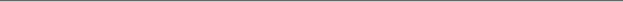 GROUP 3. PORT OF WISCASSETSeries 3.I Correspondence19	1	Letter Copybook, (Wiscasset 1910-13 / Boothbay 1914-18)	2	Loose papers taken from letter copybook, 1910-16	3	Cloth blotter taken from copybook	4	Letter Copybook, 1913-14	5	Loose papers taken from letter copybook, 1913, 1935Series 3.II Record Book30 	—	Record of Miscellaneous Conveyances of all Kinds, 1895-1899, 1917-1918. 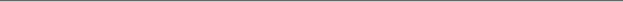 GROUP 4. PORT OF PORTLANDSeries 4.I Motor Boats		Notice to Owner of Motor Boat Violation of Navigation Laws20	1		Alexander-Beal, 1936-39 	2		Bowers-Buckley, 1935-36, 1938-39	3		Coffin-Doughty, 1936-38	4		Farin-Holbrook, 1936-40	5		Humphrey-MacIntire, 1936-39	6		McIntire-Powers, 1935-40	7		Preble-Reed, 1936-40 	8		Royal-Wallace, 1936-39  	9 		Weston-Wilkie, 1936-39	10	Awards of Motor Boat Numbers, n.d., 1919-36Series 4.II Miscellaneous Publications	11	Custom District No. 1 News Items, Vols. 1 & 2, 1960	12	“Shipbuilding and Commerce in the State of Maine” Address delivered by Philip 				Nichols, Jr., U.S. Commissioner of Custom, in Portland, Maine, 1963.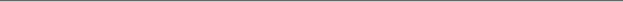 GROUP 5. UNITED STATES DEPARTMENT AGENCIES, PUBLICATIONS	Series 5.I Board of Economic Warfare Records, Office of Export Control	List of Blocked Nationals21	-—	Book—List of blocked nationals, 1942	1	Cumulative Supplement Proclaimed List Certain Blocked Nationals, Oct. 1943—			Mar. 1944	2		March 1944	3		April—August 1944	4		Sept. 1944	5		Feb. 1945	6		Sept. 1944-Sept. 1945		Mailable Foreign Publications	7	Supplemental List of Foreign Publications declared Mailable, No. 20a, 1941Series 5.II  Department of Agriculture22	1	Regulations governing the meat inspection of the U.S. Dept. of Agriculture, 1922	2	Compilation of prohibited and restricted importations of merchandise, 1935	3	Director of the bureau of animal industry, 1937-41	4	Rules and regulations under the federal seed act, 1940	5	Sugar Division, Sugar consumption requirements, 19406	Dept. of Agriculture, Bureau of Biological Survey, Migratory Bird 1937		Dept. of the Interior, Fish & Wildlife Service regulations, migratory birds & 				mammals, 1941-43,1962-63, 1966Series 5.III  Dept. of Commerce	5.III.a  Bureau of Census	7	Regulations for the collection of statistics of foreign commerce and navigation of 			the United States, 1935-42	8	Title 15, Commerce and Foreign Trade, Amendments, 1969	9	Foreign Trade Statistics Regulations, Amendments, Nos. 4,6,7—1969-70	10	Monthly Shipper’s Export Declaration, 1969 (Bureau of Int’l. Commerce)23	—	Statistical classification of commodities imported into the U.S.,1969	—		Part I-A, Schedule A—1954	—		Part I, Schedule B, Alphabetic Index—1966	-—		Part II, Schedule B, Numbered Classification & Articles—1944     	1		Supplement to Schedule B, Numbered Class. & Articles—1944	2		Loose papers from Schedules, 1944	5.III.b  Bureau of Custom		22	11	Public Law No. 361, An act to provide revenue, to regulate commerce with 			foreign countries, CFR, Title 19, Parts 2-30, Custom Duties, 1942	12	Custom Information Exchange, Invoicing Laws & Regulations, 1948	13	Various Custom amendments 1954-70	14	Private flyers making international flights, 1958	15	Custom Simplification Act, 1956 (T.D. 54165 Public Law 927)	16	Treasury Decisions, Weekly, V.96, Nos. 35 & 43, Aug. & Oct.1961	17	Maritime Administration Reports, Nos. 96, 98,100,105—1963	18	Report of Deputy Collectors Conference, 1965, 1967	19	Various informational pamphlets, brochures and booklets pertaining to Custom 			information, 1931-32, 1961-6924	1	Various monthly bulletins on Custom information, n.d., 1958-63, 1969	2	Various booklets about Custom information, 1960-67	3	Custom Press Clippings Newspaper, Vol. I, Nos. 11, 18-21, 1963	4	Custom Press Clippings Newspaper, Vol. II, Nos. 1-2, 1964	5.III.c Bureau of Marine Navigation and Inspection	5	Regulations for the establishment of load lines for merchant vessels of 250 gross 			tons or over engaged in a foreign voyage by sea, 1930	6	Laws governing marine inspections, 1938, 1939	7	Rules and regulations for issuance, certificates of service and efficiency ... 1938	8	General rules and regulations, supplements I and II, 1938	9	Bureau of Marine Inspection and Navigation Bulletins, Vol 5, Nos. 9-10, 1941	5.III.d  Bureau of Supplies, Foreign Economic Administration	10	Comprehensive Export Schedule, Dec. 9, 1944	11	Comprehensive Export Schedule, March 8, 1945	12	Comprehensive Export Schedule, June 1, 1945	13	Comprehensive Export Schedule, Dec. 5, 1945	14	Comprehensive Export Schedule, Sept 10, 1947	5.III.e  International Commerce25	1	Current Export Bulletin, Sept.1947—May 1948	2		April—Nov. 1963	3		Dec. 1963—May 1964	4		May—Dec. 1964	5		Jan.—Feb. 1965	6		March 1965	7		Apr.—June 1965	8		July 196526	1		Aug.—Dec. 1965, Aug. 1966	2		April—Aug. 1968	3		Sept.—Dec. 1968	4		Jan.—May 1969	5	Export Control Regulations, 197027	1	Supplements to Export Control Regulations, Nos. 1, 2, 4, 5 (1969)	2		Nos. 6 - 9 (1969)	3		Nos. 10, 11 and 13 (1970)	4		Nos. 14 -19 (1970)	5		Nos. 21 - 24 and 27 (1970)Series 5.IV Department of Treasury28	1	Rules and regulations, Anchorage of vessels in the Kennebec River, 1900 (2 cop.)	2	Bureau of Budget—Government Travel Regulations, 1926	3	“Tariff Act of 1930” with index, includes revisions, 1930-43	4	Sampling Guide, 1938	5	Supplement to the gauging manual of 1941	6	Resolutions passed, St. Louis Convention, Nat’l Custom Service Assoc., 1943	7	Fundamentals of Duty Assessment, 1967	8	T.D. 4433, Processing and other taxes, respect to cotton under the Agricultural 				Adjustment Act 1933	9	Regulations governing exportation of silver, 1934	10	Protection  against habit-forming drugs, 1940		Regulation 13: Traffic in containers of distilled spirits, 1940		Regulation 21: Importation of distilled spirits and wines, 1940		National Firearms Act & Federal Firearms Act, 1961	11	Treasury claim instructions, 1947		12	Rules and Regulations for Reporting Oil Pollution, 1953	13	U.S.C.G., Motorboats, Regulations, 1949, 1954Series 5.V  U.S. War Department and Matters of National Defense	14	Acts, Proclamations and Executive Orders regarding shipping laws, 1917-20	15	International Traffic in Arms, Laws and Regulations, 1935-5329	1	The Control of Sales of Arms, Ammunition, and Implements of War, a thesis by 			Elizabeth M. Garber, George Washington Univ., Presented to the 77th Congress 				1st session by Mr. Davis, 1941.	2	Other various publications			- Official danger or distress signals, 1878			- Defense Employment and Training for Employment, 1941			- Duty Free Admission of War Materials 1942			- Command and First Army, Public Proclamation No. 2, 1942			- Regulations, Governing Registration & Licensing Section 414, 				Mutual Security Act of 1954 and related laws, 11th ed.Series 5.VI  Other U.S. Department Publications	3	U.S. National Archives			- Compilation of regulations that have appeared in various issues of the 					Federal Registers, 1934			- Bulletin of the National Archives, Number 1, Nov. 1936	4	Dept. of Justice, Regulations, Controlling travel and other conduct of aliens of 				enemy nationalities, 1942	5	Dept. of Labor, Immigration Law and rules of January 1, 1930	6	Dept. of Navy, Naval History, a bibliography, 1972 	7	Panama Canal, Tariff Rates 1917 and Quarantine Laws 1920	8	United States Coast Guard, Light List, Atlantic and Gulf Coast, 1943	9	Merchant Marine Inspection Instruction, 1948	10	National Audubon Society, “Massacred for Millinery” by Richard H. Pough, 				Circular No 45, n.d.